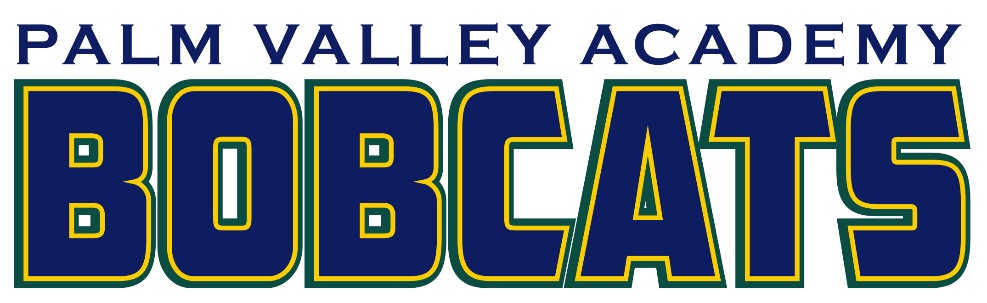 2022-2023 Palm Valley Academy Extended Day Program Rates2022-2023 Palm Valley Academy Extended Day Program Rates2022-2023 Palm Valley Academy Extended Day Program Rates2022-2023 Palm Valley Academy Extended Day Program Rates2022-2023 Palm Valley Academy Extended Day Program Rates2022-2023 Palm Valley Academy Extended Day Program Rates2022-2023 Palm Valley Academy Extended Day Program Rates2022-2023 Palm Valley Academy Extended Day Program Rates2022-2023 Palm Valley Academy Extended Day Program RatesAM 5 DaysPM 5 DaysAM/PM 5 DaysAM 3 DaysPM 3 DaysAM/PM 3 DaysWed.AM/PM 1 Child$120$275$341$95$205$240$802 Children$210$480$595$165$355$420$1403 Children$270$620$765$210$455$540$1854 Children$300$685$850$235$510$600$200Registration Fee:1 child- $752 or more children- $125*SJCSD Employees receive a 50% discount off rates shown above.*Active-Duty Military receives a 25% discount off rates shown above.Registration Fee:1 child- $752 or more children- $125*SJCSD Employees receive a 50% discount off rates shown above.*Active-Duty Military receives a 25% discount off rates shown above.Registration Fee:1 child- $752 or more children- $125*SJCSD Employees receive a 50% discount off rates shown above.*Active-Duty Military receives a 25% discount off rates shown above.Registration Fee:1 child- $752 or more children- $125*SJCSD Employees receive a 50% discount off rates shown above.*Active-Duty Military receives a 25% discount off rates shown above.Registration Fee:1 child- $752 or more children- $125*SJCSD Employees receive a 50% discount off rates shown above.*Active-Duty Military receives a 25% discount off rates shown above.Registration Fee:1 child- $752 or more children- $125*SJCSD Employees receive a 50% discount off rates shown above.*Active-Duty Military receives a 25% discount off rates shown above.Registration Fee:1 child- $752 or more children- $125*SJCSD Employees receive a 50% discount off rates shown above.*Active-Duty Military receives a 25% discount off rates shown above.Registration Fee:1 child- $752 or more children- $125*SJCSD Employees receive a 50% discount off rates shown above.*Active-Duty Military receives a 25% discount off rates shown above.Registration Fee:1 child- $752 or more children- $125*SJCSD Employees receive a 50% discount off rates shown above.*Active-Duty Military receives a 25% discount off rates shown above.2022-2023 Fee Schedule 2022-2023 Fee Schedule 2022-2023 Fee Schedule Payment #Due DatePayment Coverage1July 15thAugust 10 – September 22Aug 15thSeptember 6 – September 293Sept 15thSeptember 30 – October 264Oct 15th October 27 - November 225Nov 15thNovember 28 - December 216Dec 15thJanuary 5 - January 317Jan 15thFebruary 1 – March 288Feb 15thMarch 1 – April 39March 15thApril 4 – May 110April 15thMay 2 – May 25